Европейский региональный саммит по вопросам инвалидности - 
Перспективы общеевропейского международного сотрудничества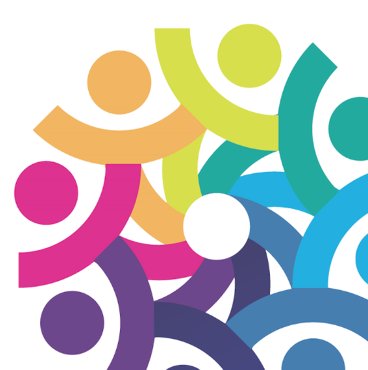 Европейский обмен мнениями на высоком уровне в рамках подготовки к 
Глобальному саммиту по вопросам инвалидности 2022 годаДата и время: 8 февраля 2022 года (с 10 до 13 часов по Центральноевропейскому времени)Логистика: онлайн мероприятие с использованием платформы для вебинаров ZoomСовместные организаторы (в алфавитном порядке)Атласский альянс Европейский форум по вопросам инвалидности (ЕФИ)Секретариат Глобального саммита по вопросам инвалидностиМеждународный альянс инвалидов (МАИ)Международная организация труда (МОТ)Норвежская федерация организаций инвалидов (НФОИ) Программа развития ООН (ПРООН) по странам Европы и Центральной АзииЕвропейское региональное бюро ООН по правам человека Региональный офис ЮНИСЕФ по странам Европы и Центральной Азии Фонд Партнерства ООН по поощрению прав инвалидов (PRPD)Европейское региональное бюро ВОЗЦелевая аудиторияЕС и его представительства по всему мируАгентства ООН и становые команды ООН, действующие в регионеДоноры, такие как члены Глобальной сети действий по проблемам инвалидности (GLAD)Национальные правительства в регионе и основные организации-услугодателиОрганизации гражданского общества (ОГО), международные организации и другие партнеры по развитиюОбщественные организации людей с ограниченными возможностями (ОЛОВ)Общие сведенияКонвенция ООН о правах инвалидов 2007 года (КПИ) дала движению инвалидов сильную правовую основу для защиты прав людей с ограниченными возможностями, в том числе во время пандемии COVID-19. В Европе развертывание политики в сфере инклюзивного международного сотрудничества все еще сопряжено с рядом сложностей, что отчасти объясняется многосоставной структурой нашего географического региона. Европейский континент образует 51 государство: 27 стран, входящих в Европейский союз (ЕС), страны Северной и Западной Европы, не входящие в ЕС, страны Восточной Европы и страны Центральной Азии, расположенные как на европейском, так и на азиатском континентах. Учитывая такое разнообразие, европейские данные об инвалидности ограничены. По существующим оценкам, в ЕС насчитывается 100 миллионов человек с ограниченными возможностями, в то время как в 53 государствах-членах Европейского региона Всемирной организации здравоохранения (ВОЗ) от 6 до 10 из каждых 100 человек живут с инвалидностью. В целом, в Европейском регионе ВОЗ примерно 135 миллионов человек живут с инвалидностью. В связи со старением населения и ростом распространенности неинфекционных заболеваний, включая травмы, в будущем можно ожидать дальнейшего увеличения этих показателей.В сфере международного сотрудничества ЕС является одним из крупнейших доноров помощи на цели развития в мире (с акцентом на Африку и Азию), в то время как страны Восточной и Центральной Азии получают непропорционально меньшую поддержку в виде финансовой и технической помощи. Это означает, что инвалиды в этих странах, в частности женщины, девочки и дети с ограниченными возможностями, сталкиваются с высоким уровнем бедности и дискриминации на фоне ограниченного охвата населения услугами здравоохранения. У инвалидов хуже показатели здоровья, ниже успехи в образовании, и они менее склонны к выходу на рынок труда, чем их сверстники без инвалидности. Доступ инвалидов к здравоохранению, образованию, трудоустройству, транспорту и информации ограничен, при этом отмечается малочисленность или полное отсутствие представительных общественных организаций инвалидов, которые могли бы укрепить собой движение в защиту их прав.Глобальный саммит по вопросам инвалидностиВ 2018 году правительством Соединенного Королевства Великобритании и Северной Ирландии, правительством Кении и Международным альянсом инвалидов (МАИ) был организован первый Глобальный саммит по вопросам инвалидности (ГСИ). Этот момент стал историческим для глобального движения инвалидов и прав людей с ограниченными возможностями. Глобальный саммит "придал беспрецедентный импульс действиям, направленным на интеграцию инвалидов, и породил обязательства, призванные внести вклад в реализацию видения, заявленного в Повестке дня до 2030 года "Не оставить никого позади", а также существующих обязательств по КПИ". Более 1000 делегатов - представителей правительств, доноров, организаций частного сектора, организаций гражданского общества и общественных организаций людей с ограниченными возможностями приняли участие в Глобальном саммите по вопросам инвалидности в Лондоне. Кроме того, на Глобальном саммите была запущена Хартия перемен – документ, ставший главным наследием форума, а участниками было принято 170 обязательств. Правительства Норвегии и Ганы, а также МАИ станут со-организаторами второго Глобального саммита по вопросам инвалидности (ГСИ22) 16 и 17 февраля 2022 года. Еще один успешный ГСИ позволит придать новый импульс реализации КПИ, успешному достижению Целей устойчивого развития (ЦУР), выполнению обязательств, принятых ранее в ходе первого ГСИ и, в конечном итоге, обеспечить реальные и долгосрочные изменения в жизни людей с ограниченными возможностями во всем мире, в том числе за счет новых обязательств по восстановлению после пандемии. Цель Европейского регионального саммита высокого уровня по вопросам инвалидностиСо-организаторы ГСИ22 призвали партнеров по развитию, агентства ООН, правительства и организации гражданского общества провести региональные саммиты с целью активизации международного сотрудничества, обсуждения ситуации в отдельных регионах и выработки обязательств в срок до 26 января 2022 года. Целью этого Европейского регионального саммита высокого уровня по вопросам инвалидности станет поиск путей для обеспечения инклюзивности международного сотрудничества в широком европейском регионе для людей с ограниченными возможностями. В частности, докладчики и участники высокого уровня обсудят уроки, извлеченные из кризиса, вызванного пандемией COVID-19, опираясь на совместный многолетний опыт инклюзивного развития в сфере инвалидности. На этом мероприятии, проводимом в рамках подготовки к ГСИ22, соберется целый ряд заинтересованных сторон, работающих в области прав инвалидов в регионе, включая представителей правительств, доноров, страновых команд ООН, организаций гражданского общества и общественных организаций людей с ограниченными возможностями. В ходе саммита мы представим участникам максимально полную информацию о ГСИ22 и подчеркнем важность выполнения глобальных обязательств в нашем регионе, в том числе в рамках общеевропейского международного сотрудничества. Итоговый документ, принятый на Европейском региональном саммите высокого уровня по вопросам инвалидности будет представлен на ГСИ22.Цели Европейского регионального саммита высокого уровня по вопросам инвалидностиПредставить информацию о ГСИ22 и его значении для общеевропейского международного сотрудничества Обсудить с аудиторией ключевые проблемы и возможности, связанные с инклюзивным развитием в европейском регионе, включая помощь соседним странам Европейского Союза и странам Центральной Азии Представить результаты консультаций с европейскими общественными организациями людей с ограниченными возможностями (ОЛОВ)Обсудить на платформе саммита то, как международные организации и европейские государства-члены могут поддержать выполнение глобальных обязательств по инклюзивному развитию с участием инвалидов (в области здравоохранения, образования, занятости, гуманитарной ситуации и укрепления гражданского общества, включая права женщин). ТемыТемы Регионального саммита ЕС будут зеркально отражать темы Глобального саммита по вопросам инвалидности 2022 года. Эти темы были объявлены в сентябре 2021 года, а именно: Инклюзивная занятость и средства к существованиюУкрепление потенциала общественных организаций людей с ограниченными возможностями в развивающихся странах Южного полушария Инклюзивность в условиях кризисов и конфликтов, в том числе с акцентом на изменение климатаИнклюзивное образованиеИнклюзивное здравоохранение Гендер будет учитываться как сквозная тема во всех пяти тематических областях.Итоги Европейского регионального саммита высокого уровня по вопросам инвалидностиВ ходе Европейского регионального саммита по вопросам инвалидности для утверждения будет представлен итоговый документ с призывом к выполнению обязательств в Европейском регионе и в рамках общеевропейского международного сотрудничества. Данный итоговый документ будет представлен на ГСИ22.Общедоступность Мероприятие будет проходить на английском языке с синхронным переводом и субтитрами на французском, испанском и русском языках, а также с сурдопереводом на международный жестовый язык.Контакты для связи По программе: Марион Стефф (Менеджер по международному сотрудничеству ЕФИ) marion.steff@edf-feph.org По вопросам логистики: Ракель Риаза (сотрудник ЕФИ по организации мероприятий и административному сопровождению) raquel.riaza@edf-feph.org Повестка дняНазвание заседанияДокладчикиВремяПриветствие и вступительное слово – Обзор предпосылок Модератор: Д-р Ола Абу Аль Гаиб, Менеджер Фонда Партнерства ООН по делам инвалидов, ПРООН Государственный секретарь г-жа Бьорг Сандкьер, НорвегияГ-н Яннис Вардакастанис, Президент Международного альянса инвалидов (МАИ) и Европейского форума по вопросам инвалидности (ЕФИ)Г-жа Лилли Энн Эльвестад, Генеральный секретарь, Норвежская федерация общественных организаций инвалидов (FFO)Г-н Мартин СЕЙЧЕЛ, Заместитель Генерального директора, Генеральный директорат по международным партнерствам, Европейская комиссия (DG INTPA, EC)10:00 - 10:15Пленарная дискуссия высокого уровня – Обсуждение обязательств высокого уровня Модератор: Г-жа Кэтрин Нотон, Директор ЕФИ Г-жа Мирьяна Сполярич Эггер, Региональный директор по странам Европы и Содружества независимых государств, Программа развития ООН по странам Европы и Центральной Азии (ПРООН) (предварительно записанное видеообращение) Доктор Ханс Клюге, Региональный директор, Европейское региональное бюро Всемирной организации здравоохранения (ВОЗ) Г-жа Афшан Хан, Региональный директор ЮНИСЕФ по странам Европы и Центральной Азии, Специальный координатор по вопросам беженцев и мигрантов в ЕвропеГ-н Хайнц Коллер, Помощник Генерального директора, Международная организация труда (МОТ), Региональный директор по странам Европы и Центральной Азии Г-н Кристиан Салазар, Директор Отдела оперативного сотрудничества и технического взаимодействия, Управление Верховного комиссара ООН по правам человека (УВКПЧ)Г-н Ярослав ПОНДЕР, Глава Европейского бюро Международного союза электросвязи (МСЭ)Г-жа Параскеви Мичу, Генеральный директор, Генеральный директорат по европейской гражданской защите и операциям гуманитарной помощи (DG ECHO), Европейская комиссия10:15 - 11:10 Перерыв 11:10 - 11:25Перерыв 11:10 - 11:25Перерыв 11:10 - 11:25Национальная передовая практика как вклад в выполнение обязательств: Каким образом регион Европы и Центральной Азии может поддержать выполнение глобальных обязательств по инклюзивному развитию для людей с ограниченными возможностями в области здравоохранения, образования, занятости, гуманитарной ситуации и укрепления гражданского общества, включая права женщин? Модератор: Д-р Катал Морган, Технический сотрудник, Служба инвалидности и реабилитационного здравоохранения, Европейское региональное бюро Всемирной организации здравоохранения (ВОЗ)   Часть 1: Развитие потенциала и расширение взаимодействия с ОЛОВ: Пример передовой практики Г-н Торкильд Олесен, Председатель, Общественная организация инвалидов Дании (DPOD) Г-жа Иванка Йованович, Исполнительный директор, Национальная организация инвалидов Сербии (NOOIS)Г-жа Лора Кирк-Смит, Исполнительный директор, Международный комитет спасения Великобритании (МКС)Часть 2: Межсекторальный характер интеграции инвалидов в рамках КПИ – Сотрудничество с представительными общественными организациями инвалидов Татьяна Ломакина, Советник-уполномоченный Президента УкраиныД-р Мина Моджтахеди, Старший советник по вопросам недискриминации и интеграции инвалидов, Министерство иностранных дел ФинляндииГ-жа Тамила Баркалия, Заместитель министра по делам внутренне перемещенных лиц, труда, здравоохранения и социальных вопросов, Грузия Г-н Анар Байрамов, Председатель, Государственное агентство медико-социальной экспертизы и реабилитации при Министерстве труда и социальной защиты населения, Азербайджан 11:25 - 12:40 Закрытие - Итоговый документ и заключительные слова Д-р Бернд Шрамм, Менеджер проекта, Глобальный проект "Инклюзия людей с ограниченными возможностями", Немецкое общество международного сотрудничества (GIZ)Г-жа Гунта Анка, Секретарь, Европейский форум по вопросам инвалидности (ЕФИ)12:40 - 13:00